 ПАСПОРТ ОБЪЕКТАЗемельный участок с кадастровым номером 10:07:0030804:414 Кадастровый номер участка: 10:07:0030804:414Площадь:  2,6  гаКатегория земель: Земли сельскохозяйственного назначенияВид разрешенного использования:под сенокосМестоположение: Республика Карелия, г. Сортавала. Досягаемость участка: Расстояние от автомобильной дороги федерального значения А-121 "Сортавала": «Подъезд к МАПП Вяртсиля» примерно 2,5 км.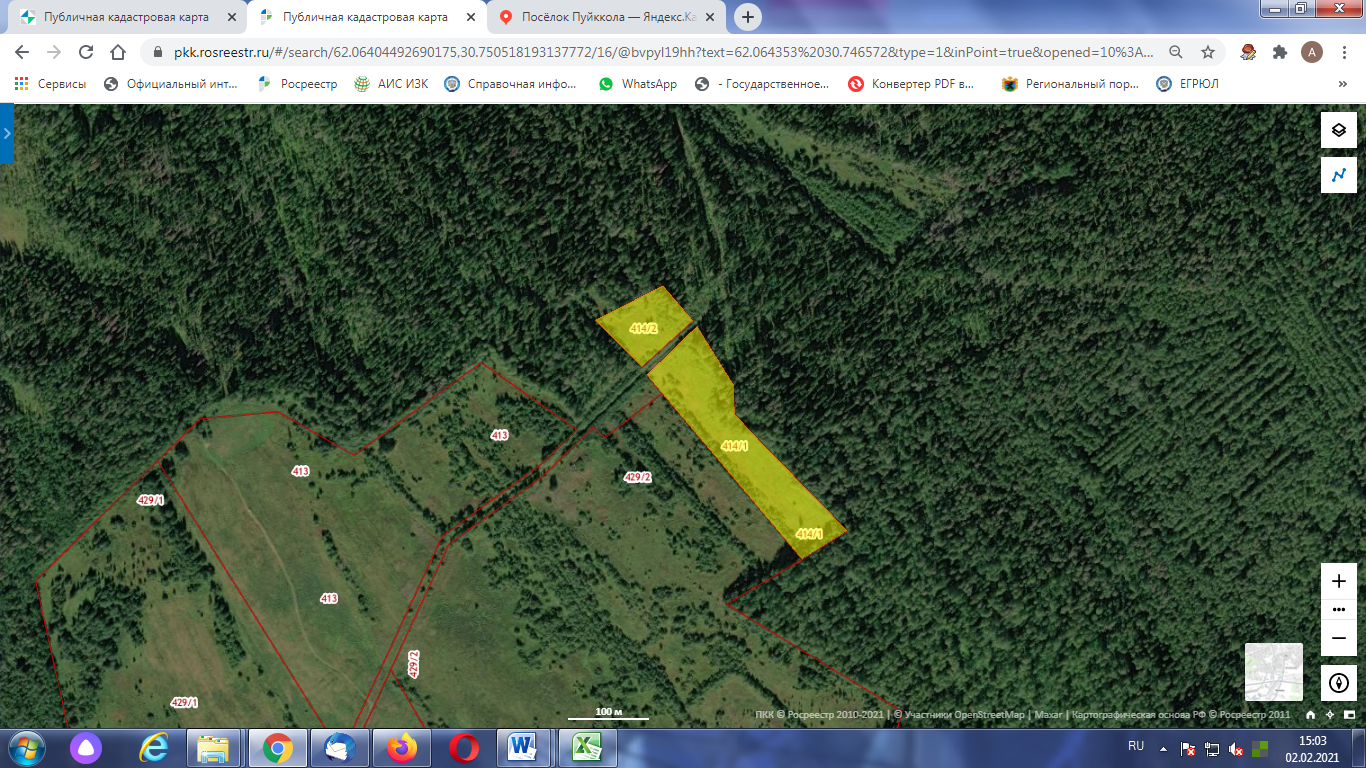 Ближайшие объекты:Расположен в 2,0  км от оз. Янисъярви.Участок расположен примерно в 2,9 км  от ближайшего населенного пункта пос. ПуйкколаХарактеристики инфраструктуры:Газоснабжение – отсутствует возможное подключениеЭнергоснабжение – отсутствует возможное подключениеВодоснабжение – отсутствует возможное подключениеВодоотведение – отсутствует возможное подключениеАвтодорога – Подъезд к участку возможен от автомобильной дороги федерального значения А-121 "Сортавала": «Подъезд к МАПП Вяртсиля».Характеристика участка: Земельный участок находится в государственной неразграниченной собственности.      Земельный участок располагается в пределах участка мелиорации с осушительной мелиоративной системой и является мелиоративным (осушенным).Характеристика участка: Земельный участок находится в государственной неразграниченной собственности.      Земельный участок располагается в пределах участка мелиорации с осушительной мелиоративной системой и является мелиоративным (осушенным).